Venediger Gruppezo severuObsah:Popis oblasti	3Popis expedície	41. etapa – príjazd a výstup ku chate Kürsingerhütte (2558 m n.m.)	4Možné výstupy od chaty na ďalšie 3 dni (poradie bude závisieť od počasia):	45. etapa – zostup a odchod domov	4Informácie o chatách, príjazde do oblasti a ďalších zdrojoch informácií	5Popis oblastiGrossvenediger - snehová pyramída obklopená mohutnými ľadovcami, je právom nazývaná aj rakúsky Mont Blanc. Je to štvrtá najvyššia hora Rakúska a nachádza sa v skupine Venedigergruppe patriacia do pohoria Vysoké Taury na hraniciach spolkových krajín Soľnohradsko a Tirolsko.Túra na túto dominantu Venedigergruppe je určená len pre zdatných turistov so skúsenosťami s ľadovcom a chôdzou v stúpacích železách výhľad z vrcholu patrí k jedným z najkrajších v Alpách.Na GrossVenediger vystúpime zo severu, z chaty Kürsingerhütte, ktorá bude našou základňou aj pri ďalších výstupoch.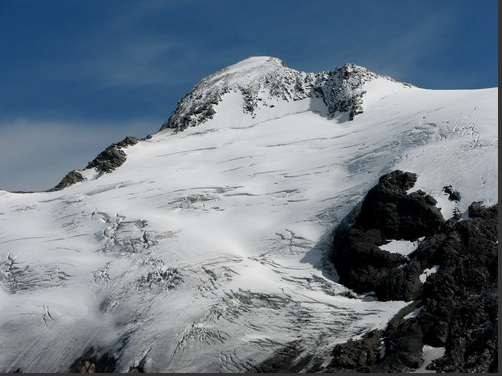 Grosser GeigerPopis expedície1. etapa – príjazd a výstup ku chate Kürsingerhütte (2558 m n.m.)Údolím Obersulzbachtal budem stúpať až ku údolnej stanici materiálovej lanovky, kde odbočíme na miestami zaistený chodník č. 12, 914. Po asi 4 hodinách by sme mali byť na chate.Možné výstupy od chaty na ďalšie 3 dni (poradie bude závisieť od počasia):Keeskogel (3291 m n.m.,  773 Hm, 2:00 + 1:30 h)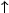 Zostup môžeme viesť ako výstup alebo sa pokúsiť prejsť hrebeň cez ďalšie vrcholy Bachmayrspitze (3120 m n.m.), Schwarzes Hörndl (3100 m n.m.) a Pillewitzer (3000 m n.m.) a takto dokončiť okruh.GrossVenediger (3662 m n.m.,  1104 Hm, 5:30 + 4:00 h)Na najvyšší vchol celej horskej skupiny sa pokúsime vyliezť západným hrebeňom a zísť dolu cez sedlo Venedigerscharte (3407 m n.m.) a dokončiť pekný okruh.Groβer Geiger (3360 m n.m.,  802 Hm, 4:30 + 4:00 h)Na ďalší zaujímavý vrchol vystúpime východným hrebeňom zo sedla Obersulzbachtörl (2918 m .n.m.). Západným hrebeňom zostúpime dolu so sela Maurertörl a opäť dokončíme okruh. Na chatu vystúpime krátkou feratou.5. etapa – zostup a odchod domovPosledný deň expedície bude zameraný na bezpečný zostup do údolia a návrat domov.Informácie o chatách, príjazde do oblasti a ďalších zdrojoch informácií Kürsingerhütte (2558 m n.m.)			http://www.kuersinger.at/  Príchod a odchod do/z oblastiZeleneč – Neukirchen am Grossvenediger (parkovisko Hopffeldboden)Vzdialenosť:		510 - 610 kmČas jazdy:		6:30 - 7:30 h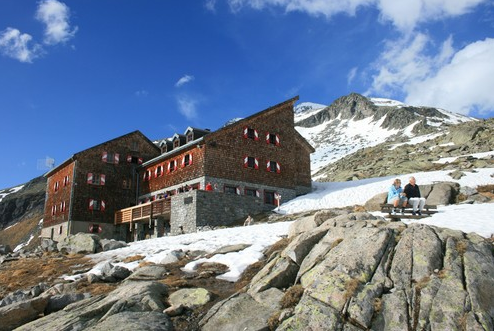 